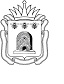  УПРАВЛЕНИЕ ОБРАЗОВАНИЯ И НАУКИ
ТАМБОВСКОЙ ОБЛАСТИП Р И К А ЗОб утверждении Положения о конфликтной комиссии для проведения государственной итоговой аттестации по образовательным программам основного общего образования В соответствии с приказом Минпросвещения России и Рособрнадзора от  07.11.2018 №189/1513 «Об утверждении Порядка проведения государственной итоговой аттестации по образовательным программам основного общего образования и в целях обеспечения проведения государственной итоговой аттестации по образовательным программам основного общего образования на территории Тамбовской области   ПРИКАЗЫВАЮ:Утвердить Положение о конфликтной комиссии для проведения государственной итоговой аттестации по образовательным программам основного общего образования  согласно приложению.Признать утратившим силу приказ управления образования и науки области от 10.03.2020 № 625 «Об утверждении Положения о конфликтной комиссии для проведения государственной итоговой аттестации по образовательным программам основного общего образования».3. Опубликовать настоящий приказ на «Официальном интернет-портале правовой информации» (www.pravo.gov.ru) и на сайте сетевого издания «Тамбовская жизнь» (www.tamlife.ru).4. Контроль за исполнением настоящего приказа оставляю за собой.Начальник  управления 	                  Т.П.КотельниковаПРИЛОЖЕНИЕПОЛОЖЕНИЕ  о конфликтной комиссии для проведения государственной итоговой аттестации по образовательным программам основного общего образования1.Общие положения1.1. Положение о конфликтной комиссии для проведения государственной итоговой аттестации по образовательным программам основного общего образования (далее – Положение) определяет цели, порядок формирования, структуру конфликтной комиссии (далее - КК), ее полномочия, функции, порядок организации работы.1.2. КК создается управлением образования и науки области (далее - Управление) в целях рассмотрения апелляций участников экзамена по вопросам нарушения установленного порядка проведения государственной итоговой аттестации по образовательным программам основного общего образования (далее – ГИА-9) и (или) о несогласии с выставленными баллами.1.3. КК в своей деятельности руководствуется:Федеральным законом от 29.12.2012 №273-ФЗ «Об образовании в Российской Федерации»;постановлением Правительства Российской Федерации от                          31.08.2013 № 755 «О федеральной информационной системе обеспечения проведения государственной итоговой аттестации обучающихся, освоивших основные образовательные программы основного общего и среднего общего образования, и приема граждан в образовательные организации для получения среднего профессионального и высшего образования и региональных информационных системах обеспечения проведения государственной итоговой аттестации обучающихся, освоивших основные образовательные программы основного общего и среднего общего образования»;приказом Минпросвещения России и Рособрнадзора от                              07.11.2018 №189/1513 «Об утверждении Порядка проведения государственной итоговой аттестации по образовательным программам основного общего образования» (далее - Порядок);приказом Минпросвещения России и Рособрнадзора от 16.03.2021 №104/306 «Об особенностях проведения государственной итоговой аттестации по образовательным программам основного общего образования в 2021 году»;приказом Рособрнадзора от 18.06.2018 №831 «Об утверждении требований к составу и формату сведений, вносимых и передаваемых в процессе репликации в федеральную информационную систему обеспечения проведения государственной итоговой аттестации обучающихся, освоивших основные образовательные программы основного общего и среднего общего образования, и приема граждан в образовательные организации для получения среднего профессионального и высшего образования и региональные информационные системы обеспечения проведения государственной итоговой аттестации обучающихся, освоивших основные образовательные программы основного общего и среднего общего образования, а также к срокам внесения и передачи в процессе репликации сведений в указанные информационные системы»;методическими документами Федеральной службы по надзору в сфере образования и науки (далее – Рособрнадзор) по вопросам организационного и технологического сопровождения проведения                     ГИА-9;нормативными правовыми актами и инструктивными документами Управления по вопросам организации и проведения ГИА-9;решениями государственной экзаменационной комиссии Тамбовской области (далее - ГЭК);настоящим Положением;иными нормативными правовыми актами по вопросам организации и проведения ГИА-9.1.4. В целях информирования граждан на сайте сетевого издания «Тамбовская жизнь», на официальном сайте Управления не позднее чем за месяц до начала экзаменов публикуется информация о сроках, местах и порядке подачи и рассмотрения апелляций.1.5. Информационное, организационно - технологическое сопровождение работы КК обеспечивает Региональный центр обработки информации (далее - РЦОИ). Сведения об апелляциях участников ГИА-9 вносятся ответственными сотрудниками РЦОИ в региональную информационную систему обеспечения проведения государственной итоговой аттестации обучающихся, освоивших основные образовательные программы основного общего и среднего общего образования (далее-РИС) в течение одного календарного дня со дня подачи апелляции.При рассмотрении апелляции проверка изложенных в ней фактов не проводится лицами, принимавшими участие в организации и (или) проведении соответствующего экзамен либо ранее проверявшими экзаменационную работу (далее-ЭР) участника ГИА-9, подавшего апелляцию.КК не рассматривает апелляции по вопросам содержания и структуры заданий по учебным предметам, а также по вопросам, связанным с оцениванием результатов выполнения заданий ЭР с кратким ответом, нарушением   участником ГИА-9  требований Порядка или неправильным оформлением ЭР.Участники ГИА-9 и (или) их родители (законные представители) при желании могут присутствовать при рассмотрении апелляции. При рассмотрении апелляции также могут  присутствовать:члены ГЭК – по решению председателя ГЭК;аккредитованные общественные наблюдатели;должностные лица Рособрнадзора, иные лица, определенные Рособрнадзором, а также должностные лица Управления, осуществляющие переданные полномочия Российской Федерации в сфере образования,- по решению соответствующих органов.1.11.  КК не позднее чем за один рабочий день до даты рассмотрения апелляции информирует участников ГИА-9, подавших апелляции, о времени и месте их рассмотрения.1.12. Рассмотрение апелляции проводится в спокойной и доброжелательной обстановке.1.13.   Срок полномочий КК истекает 31 декабря текущего года.Полномочия и функции КК2.1.  КК: принимает и рассматривает апелляции участников ГИА-9 по вопросам  нарушения Порядка, а также о несогласии с выставленными баллами;по представлению председателя предметной комиссии (далее - ПК) привлекает к рассмотрению апелляции о несогласии с выставленными баллами эксперта ПК по соответствующему учебному предмету для установления правильности оценивания развернутых ответов участника ГИА-9, подавшего апелляцию;принимает по результатам рассмотрения апелляции решение об удовлетворении или отклонении апелляций участника ГИА-9;информирует  участников ГИА-9, подавших апелляции, и (или) их родителей (законных представителей), а также   ГЭК   о принятых решениях не позднее трех рабочих дней со дня принятия соответствующих решений.2.2. В целях выполнения своих функций КК запрашивает и получает у уполномоченных лиц и организаций необходимые документы и сведения, в том числе  листы (бланки) для записи ответов, контрольные измерительные материалы (далее - КИМ) для проведения основного государственного экзамена (далее - ОГЭ), тексты, темы, задания и билеты для проведения государственного выпускного экзамена (далее – ГВЭ), протоколы проверки ЭР ПК, протоколы устных ответов, устные ответы на аудионосителях, а также сведения о лицах, присутствующих в пункте проведения экзамена (далее - ППЭ), иные сведения о соблюдении Порядка.3. Состав, структура и формирование КК3.1. Состав КК формируется из представителей Управления, органов местного самоуправления, организаций, осуществляющих образовательную деятельность, научных, общественных   организаций и объединений. 3.2. В состав КК не включаются члены ГЭК и ПК. Количественный  состав КК составляет 9 человек. Персональный состав КК определяет Управление из числа представителей, указанных в пункте 3.1 Положения.3.3. Структура КК: председатель КК, заместитель председателя КК, ответственный секретарь КК, 6 членов КК, обладающие все правом голоса.3.4. Общее руководство, координацию деятельности, распределение обязанностей между заместителем председателя КК, членами КК и контроль за работой КК осуществляет ее председатель. В отсутствие председателя КК по объективным причинам (временная нетрудоспособность, командировка, отпуск) его обязанности исполняет заместитель председателя КК. 3.5. Председатель и заместитель председателя КК несут персональную ответственность за принятые решения в рамках работы КК. 3.6. Делопроизводство КК осуществляет ответственный секретарь КК, который несет ответственность за организацию документооборота, его ведение и сохранность.3.7. Члены КК участвуют в заседаниях КК и выполняют возложенные на них функции.3.8. При формировании состава КК исключается возможность возникновения конфликта интересов. Под конфликтом интересов понимается ситуация, при которой личная заинтересованность лиц, привлекаемых к проведению ГИА-9, или их близких родственников влияет или может повлиять на объективное исполнение возложенных на них обязанностей и при которой возникает или может возникнуть противоречие между личной заинтересованностью указанных лиц и законными интересами участников ГИА-9, их родителей (законных представителей), иных заинтересованных лиц, способное привести к причинению вреда этим законным интересам участников ГИА-9, их родителей (законных представителей), иных заинтересованных лиц.В случае возникновения или возможности возникновения конфликта интересов  лица из состава КК не участвуют в заседании КК путем отвода или самоотвода. Отвод может заявить любое лицо, участвующее, а также присутствующее на заседании КК.4.Организация работы КК 4.1. КК осуществляет свою деятельность в РЦОИ. Места для работы КК оборудуются средствами видеонаблюдения. Видеозапись в местах работы КК ведется в часы работы КК.4.2. Решения КК принимаются посредством голосования. Решения КК признаются правомочными только в случае присутствия на заседании не менее 1/3 состава КК. В случае равенства голосов решающим является голос председателя КК. Решения КК оформляются протоколами рассмотрения апелляции, в которых указываются решения КК и причины, по которым были приняты решения (в случае удовлетворения апелляции) и заверяются подписями членов КК, принимавших участие в рассмотрении апелляций, а также привлеченных специалистов РЦОИ и (или) привлеченного эксперта ПК.4.3. Отчетными документами по основным видам работ КК являются:апелляции участников экзаменов;журнал регистрации апелляций;протоколы заседаний КК;протоколы рассмотрения апелляций о несогласии с выставленными баллами,  о нарушении Порядка;индивидуальные пакеты документов; материалы о результатах служебного расследования о нарушении Порядка; заключение эксперта ПК, привлекаемого к работе КК, о правильности оценивания результатов выполнения заданий с развернутым и (или) устным ответом и (или) о необходимости изменения баллов за выполнение задания с развернутым и (или) устным ответом;письменные заявления участников ГИА-9  об отзыве апелляции.4.4. Отчетные документы КК хранятся до 01 марта года, следующего за годом проведения экзамена, в РЦОИ. Протоколы заседания КК, подписанные председателем КК (заместителем председателя КК), ответственным секретарем хранятся в течение 5 лет в Управлении.5. Порядок подачи, отзыва апелляций участников экзамена, сроки рассмотрения апелляций5.1. КК принимает в письменной форме апелляции участников ГИА-9 о нарушении Порядка и (или) о несогласии с выставленными баллами.5.2. КК не рассматривает апелляции по вопросам содержания и структуры заданий по учебным предметам, а также вопросам, связанным с оцениванием результатов выполнения заданий ЭР с кратким ответом, нарушением участником ГИА-9 требований Порядка или неправильным оформлением ЭР.5.3. Апелляцию о нарушении Порядка  участник ГИА-9 подает в день проведения экзамена по соответствующему учебному предмету члену ГЭК, не покидая ППЭ.В целях проверки изложенных в апелляции сведений о нарушении Порядка членом ГЭК организуется проведение проверки при участии организаторов, технических специалистов в аудитории, в которой сдавал участник ГИА-9, подавший апелляцию, общественных наблюдателей, сотрудников, осуществляющих охрану правопорядка, и (или) сотрудников органов внутренних дел (полиции), медицинских работников, а также ассистентов. Результаты проверки оформляются в форме заключения. Апелляции о нарушении Порядка и заключение о результатах проверки в тот же день передаются членом ГЭК в КК.При рассмотрении апелляции о нарушении Порядка КК рассматривает апелляцию, заключение о результатах проверки и выносит одно из решений:об отклонении апелляции;об удовлетворении апелляции.При удовлетворении апелляции о нарушении Порядка  результат экзамена, по процедуре которого участником ГИА-9 была подана указанная апелляция, аннулируется, и участнику ГИА-9 предоставляется возможность сдать экзамен по соответствующему учебному предмету в иной день, предусмотренный едиными расписаниями ОГЭ, ГВЭ.КК рассматривает апелляцию о нарушении Порядка в течение двух рабочих дней, следующих за днем ее поступления в КК.  5.4.  Апелляция о несогласии с выставленными баллами, в том числе по результатам перепроверки ЭР, подается в течение двух рабочих дней, следующих за официальным днем объявления результатов ГИА-9 по соответствующему учебному предмету.Участники ГИА-9 или их родители (законные представители)  на основании документов, удостоверяющих личность, подают апелляцию о несогласии с выставленными баллами непосредственно в КК (г. Тамбов,                    ул. Лаврова, д. 9) или в образовательную организацию, которой они были допущены к ГИА-9. Руководитель образовательной организации, принявший апелляцию, передает ее в КК в течение одного рабочего дня  после  ее получения.5.5. По решению Управления подача и (или) рассмотрение апелляций  о несогласии с выставленными баллами организуются с использованием информационно-коммуникационных технологий при условии соблюдения требований законодательства Российской Федерации в области защиты персональных данных.5.6. При рассмотрении апелляции о несогласии с выставленными баллами КК запрашивает в РЦОИ, ПК распечатанные изображения ЭР, электронные носители, содержащие файлы с цифровой аудиозаписью устных ответов участника ГИА-9, протоколы устных ответов участника ГИА-9, копии протоколов проверки ЭР ПК, КИМ для проведения ОГЭ, тексты, темы, задания и билеты для проведения ГВЭ участника ГИА-9, подавшего апелляцию о несогласии с выставленными баллами.Указанные материалы предъявляются участнику ГИА-9 (при его участии в рассмотрении апелляции). Участник ГИА-9 (участник ГИА-9, не достигший возраста 14 лет, - в присутствии родителей (законных представителей) письменно подтверждает, что ему предъявлены изображения выполненной им ЭР, файлы с цифровой аудиозаписью его устного ответа, протокол его устного ответа.До заседания КК по рассмотрению апелляции о несогласии с выставленными баллами КК устанавливает правильность оценивания развернутого ответа участника экзамена, подавшего апелляцию. Для этого к рассмотрению апелляции привлекается эксперт по соответствующему  учебному предмету, не проверявший ранее ЭР участника экзамена, подавшего апелляцию о несогласии с выставленными баллами.В случае если эксперт не дает однозначного ответа о правильности оценивания ЭР участника ГИА-9, КК обращается в Комиссию по разработке КИМ по соответствующему учебному предмету с запросом о разъяснениях по критериям оценивания.5.7.По результатам рассмотрения апелляции о несогласии с выставленными баллами КК принимает решение об отклонении апелляции и сохранении выставленных баллов либо удовлетворении апелляции и изменении баллов. При этом в случае удовлетворения апелляции количество ранее выставленных баллов может измениться как в сторону увеличения, так и в сторону уменьшения количества баллов. 5.8. КК рассматривает апелляцию о несогласии с выставленными баллами в течение четырех рабочих дней, следующих за днем ее поступления в КК.В случае выявления ошибок в обработке и (или) проверке ЭР КК передает соответствующую информацию в РЦОИ с целью пересчета результатов ГИА-9.5.9. После принятия КК соответствующего решения и утверждения его председателем ГЭК результаты ГИА-9 передаются в образовательные организации, органы местного самоуправления для ознакомления участников ГИА-9 с полученными результатами ГИА-9.5.10. Участники ГИА-9  вправе отозвать апелляцию:о нарушении Порядка в день ее подачи;о несогласии с выставленными баллами в течение одного рабочего дня, следующего за днем подачи указанной апелляции, но не позднее дня заседания КК.Для этого участник ГИА-9 пишет в КК заявление об отзыве поданной им апелляции.Обучающиеся подают соответствующее заявление в письменной форме в образовательные организации,  в которых они были допущены к ГИА-9. Руководитель образовательной организации или уполномоченное им лицо, принявшее заявление об отзыве апелляции, в течение одного рабочего для после ее получения передает ее в КК.Отзыв апелляции фиксируется в журнале регистрации апелляций.В случае отсутствия указанного заявления и неявки участника экзамена на заседание КК, на котором рассматривается апелляция, КК рассматривает  его апелляцию в установленном порядке.    15.04.2021             г. Тамбов№  929Расчет рассылки:Отдел общего   образования , отдел надзора в сфере образования – 1 экз.ТОГКУ «Центр экспертизы образовательной деятельности»- 1экз.МОУО- 1 экз.Сайт -1 экз.Расчет рассылки:Отдел общего   образования , отдел надзора в сфере образования – 1 экз.ТОГКУ «Центр экспертизы образовательной деятельности»- 1экз.МОУО- 1 экз.Сайт -1 экз. Первый заместитель начальника  управления______________Н.В.Мордовкина Начальник отдела надзора всфере образования_______________________Е.В.АфонинаИ.о.начальника  отдела общего  образования ______________ М.В.СатанинаРасчет рассылки:Отдел общего   образования , отдел надзора в сфере образования – 1 экз.ТОГКУ «Центр экспертизы образовательной деятельности»- 1экз.МОУО- 1 экз.Сайт -1 экз.